Ф А1.1-26-114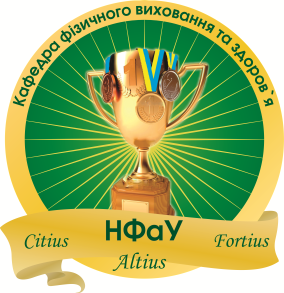 Календарно-тематичний план практичних занять з фізичного виховання для студентів 2 курсу Міні-футбол		спеціальності 226 Фармація		ТПКЗ.м.16 (5,0д.) – 01,02,03 гр.( весняний семестр, 2017-2018 н.р.)Завідувач кафедри фізичного вихованнята здоров’я 										В. С. Лобода №з/пНазва темиОбсяг у годинахДата проведенняБалиmin-maxЗмістовний модуль 7. Удосконалення техніки гри у міні-футбол.Змістовний модуль 7. Удосконалення техніки гри у міні-футбол.Змістовний модуль 7. Удосконалення техніки гри у міні-футбол.Змістовний модуль 7. Удосконалення техніки гри у міні-футбол.33ПЗ.33. Технічна підготовка польового гравця. Техніка пересувань: біг, стрибки, зупинка поворотом під час гри. Естафети з елементами футболу.422.01-04.02.2-334ПЗ.34.Техніка зупинки м’яча грудьми, животом та середньою частиною лоба. Оволодіння основними засобами розвитку сили.405.02-18.02.2-435ПЗ.35.Техніка ведення м’яча зовнішньою частиною підйому,середньою частиною підйому та носком. Спеціально-бігові вправи.419.02-04.03.2-436ПЗ.36. Вправи на розвиток швидкісно-силових якостей. Колове тренування.405.03-18.03.3-437ПЗ.37. Підсумковий контроль засвоєння ЗМ 7.219.03-25.0312-20Всього за ЗМ 7:Всього за ЗМ 7:Всього за ЗМ 7:30-50Змістовний модуль 8. Командни техніко-тактичні дії під час гри у міні –футбол.Змістовний модуль 8. Командни техніко-тактичні дії під час гри у міні –футбол.Змістовний модуль 8. Командни техніко-тактичні дії під час гри у міні –футбол.Змістовний модуль 8. Командни техніко-тактичні дії під час гри у міні –футбол.38ПЗ.38. Удосконалення тактики нападу: індивідуальна тактика, групова тактика та командна тактика.Загальна фізична підготовка.426.03-08.043-539ПЗ.39. Загальна фізична підготовка. Спеціальні вправи футболіста.409.04-22.043-440ПЗ.40. Удосконалення тактики захисту: індивідуальна тактика, групова тактика та командна тактика під час гри. Оволодіння основними засобами розвитку спритності.423.04-06.052-441ПЗ.41. Техніко-тактичні дії під час гри у футбол. Вивчення тактики гриворотаря та захисника.407.05-13.052-442ПЗ.42. Підсумковий контроль засвоєння змістовного модуля 8. Оцінка практичних умінь та навичок у розділі «Міні-футбол», а також підрахунок рейтингових балів за весняний семестр.414.05-27.0512-20Всього за ЗМ 8.Всього за ЗМ 8.Всього за ЗМ 8.30-50Всього за вивчення модуля 4.3660-100СУЯ НФаУРедакція 01Дата введення 20.03.2017  р.Стор. 1 із 2 